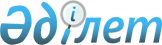 О внесении изменений в решение Майского районного маслихата (ХLIII сессия, V созыв) от 24 декабря 2014 года № 1/43 "О Майском районном бюджете на 2015 - 2017 годы"Решение маслихата Майского района Павлодарской области от 24 декабря 2015 года № 2/56. Зарегистрировано Департаментом юстиции Павлодарской области 28 декабря 2015 года № 4865      В соответствии с пунктом 3 статьи 106, пунктом 5 статьи 109 Бюджетного кодекса Республики Казахстан от 4 декабря 2008 года, подпунктом 1) пункта 1 статьи 6 Закона Республики Казахстан "О местном государственном управлении и самоуправлении в Республике Казахстан" от 23 января 2001 года и решением сессии областного маслихата от 10 декабря 2015 года № 395/46 "О внесении изменений в решение Павлодарского областного маслихата (ХХХVII сессия, V созыв) от 12 декабря 2014 года № 299/37 "Об областном бюджете на 2015 - 2017 годы" Майский районный маслихат РЕШИЛ:

      1. Внести в решение Майского районного маслихата (XLIII сессия, V созыв) от 24 декабря 2014 года № 1/43 "О Майском районном бюджете на 2015 - 2017 годы" (зарегистрированное в Реестре государственной регистрации нормативных правовых актов 14 января 2015 года за № 4267, опубликованное в районной газете “Шамшырақ” от 17 января 2015 года № 3) следующие изменения:

      в пункте 1:

      в подпункте 1):

      цифры “1989700” заменить цифрами “1980349”;

      цифры “1630387” заменить цифрами “1621036”;

      в подпункте 2) цифры “1995367” заменить цифрами “1986016”;

      приложение 1 к указанному решению изложить в новой редакции согласно приложению к настоящему решению.

      2. Контроль за выполнением настоящего решения возложить на постоянную комиссию районного маслихата по вопросам социально-экономического развития и бюджета.

      3. Настоящее решение вводится в действие с 1 января 2015 года.

 Районный бюджет на 2015 год
(с изменениями)
					© 2012. РГП на ПХВ «Институт законодательства и правовой информации Республики Казахстан» Министерства юстиции Республики Казахстан
				
      Председатель сессии

Н. Кисамиденова

      Секретарь районного маслихата

Г. Арынов
Приложение
к решению Майского районного
маслихата (LVI (очередная)
сессия, V созыв) № 2/56
от 24 декабря 2015 годаПриложение 1
к решению Майского районного
маслихата (ХLIІІ (очередная)
сессия, V созыв)
№ 1/43 от 24 декабря 2014 годаКатегория

Категория

Категория

Категория

Сумма (тысяч тенге)

Класс

Класс

Класс

Сумма (тысяч тенге)

Подкласс

Подкласс

Сумма (тысяч тенге)

Наименование

Сумма (тысяч тенге)

I. Доходы

1980349

1

Налоговые поступления

353387

01

Подоходный налог

75504

2

Индивидуальный подоходный налог

75504

03

Социальный налог

69665

1

Социальный налог

69665

04

Налоги на собственность

197629

1

Налоги на имущество

174921

3

Земельный налог

10876

4

Налог на транспортные средства

11113

5

Единый земельный налог

719

05

Внутренние налоги на товары, работы, услуги

9088

2

Акцизы

649

3

Поступления за использование природных и других ресурсов

4771

4

Сборы за ведение профессиональной и предпринимательской деятельности

3668

08

Обязательные платежи, взимаемые за совершение юридически значимых действий и (или) выдачу документов уполномоченными на то государственными органами или должностными лицами

1501

1

Государственная пошлина

1501

2

Неналоговые поступления

3667

01

Доходы от государственной собственности

1738

5

Доходы от аренды имущества, находящегося в государственной собственности

1642

7

Вознаграждения по кредитам, выданным из государственного бюджета

19

9

Прочие доходы от государственной собственности

77

04

Штрафы, пени, санкции, взыскания, налагаемые государственными учреждениями, финансируемыми из государственного бюджета, а также содержащимися и финансируемыми из бюджета (сметы расходов) Национального Банка Республики Казахстан

154

1

Штрафы, пени, санкции, взыскания, налагаемые государственными учреждениями, финансируемыми из государственного бюджета, а также содержащимися и финансируемыми из бюджета (сметы расходов) Национального Банка Республики Казахстан, за исключением поступлений от организаций нефтяного сектора

154

06

Прочие неналоговые поступления

1775

1

Прочие неналоговые поступления

1775

3

Поступления от продажи основного капитала

2259

01

Продажа государственного имущества, закрепленного за государственными учреждениями

2000

1

Продажа государственного имущества, закрепленного за
государственными учреждениями

2000

03

Продажа земли и нематериальных активов

259

1

Продажа земли

259

4

Поступления трансфертов

1621036

02

Трансферты из вышестоящих органов государственного управления

1621036

2

Трансферты из областного бюджета

1621036

Функциональная группа

Функциональная группа

Функциональная группа

Функциональная группа

Функциональная группа

Сумма (тысяч тенге)

Функциональная подгруппа

Функциональная подгруппа

Функциональная подгруппа

Функциональная подгруппа

Сумма (тысяч тенге)

Администратор бюджетных программ

Администратор бюджетных программ

Администратор бюджетных программ

Сумма (тысяч тенге)

Программа

Программа

Сумма (тысяч тенге)

Наименование

Сумма (тысяч тенге)

ІІ. Затраты

1986016

01

Государственные услуги общего характера

246844

1

Представительные, исполнительные и другие органы, выполняющие общие функции государственного управления

201820

112

Аппарат маслихата района (города областного значения)

13113

001

Услуги по обеспечению деятельности маслихата района (города областного значения)

13113

122

Аппарат акима района (города областного значения)

55240

001

Услуги по обеспечению деятельности акима района (города областного значения)

55240

123

Аппарат акима района в городе, города районного значения, поселка, села, сельского округа

133467

001

Услуги по обеспечению деятельности акима района в городе, города районного значения, поселка, села, сельского округа

132487

022

Капитальные расходы государственного органа

980

2

Финансовая деятельность

10599

452

Отдел финансов района (города областного значения)

10599

001

Услуги по реализации государственной политики в области исполнения бюджета района и управления коммунальной собственностью района (города областного значения)

9913

003

Проведение оценки имущества в целях налогообложения

365

010

Приватизация, управление коммунальным имуществом, постприватизационная деятельность и регулирование споров, связанных с этим

321

5

Планирование и статистическая деятельность

13998

453

Отдел экономики и бюджетного планирования района (города областного значения)

13998

001

Услуги по реализации государственной политики в области формирования и развития экономической политики, системы государственного планирования

13998

9

Прочие государственные услуги общего характера

20427

454

Отдел предпринимательства и сельского хозяйства района (города областного значения)

9317

001

Услуги по реализации государственной политики на местном уровне в области развития предпринимательства и сельского хозяйства

9275

007

Капитальные расходы государственного органа

42

458

Отдел жилищно-коммунального хозяйства, пассажирского транспорта и автомобильных дорог района (города областного значения)

11110

001

Услуги по реализации государственной политики на местном уровне в области жилищно-коммунального хозяйства, пассажирского транспорта и автомобильных дорог

11110

02

Оборона

5751

1

Военные нужды

3568

122

Аппарат акима района (города областного значения)

3568

005

Мероприятия в рамках исполнения всеобщей воинской обязанности

3568

2

Организация работы по чрезвычайным ситуациям

2183

122

Аппарат акима района (города областного значения)

2183

006

Предупреждение и ликвидация чрезвычайных ситуаций масштаба района (города областного значения)

534

007

Мероприятия по профилактике и тушению степных пожаров районного (городского) масштаба, а также пожаров в населенных пунктах, в которых не созданы органы государственной противопожарной службы

1649

04

Образование

1192107

1

Дошкольное воспитание и обучение

171574

123

Аппарат акима района в городе, города районного значения, поселка, села, сельского округа

162336

004

Обеспечение деятельности организаций дошкольного воспитания и обучения

22874

041

Реализация государственного образовательного заказа в дошкольных организациях образования

139462

464

Отдел образования района (города областного значения)

9238

040

Реализация государственного образовательного заказа в дошкольных организациях образования

9238

2

Начальное, основное среднее и общее среднее образование

957519

123

Аппарат акима района в городе, города районного значения, поселка, села, сельского округа

11776

005

Организация бесплатного подвоза учащихся до школы и обратно в сельской местности

11776

457

Отдел культуры, развития языков, физической культуры и спорта района (города областного значения)

37520

017

Дополнительное образование для детей и юношества по спорту

37520

464

Отдел образования района (города областного значения)

908223

003

Общеобразовательное обучение

855429

006

Дополнительное образование для детей

52794

9

Прочие услуги в области образования

63014

464

Отдел образования района (города областного значения)

63014

001

Услуги по реализации государственной политики на местном уровне в области образования

13605

005

Приобретение и доставка учебников, учебно-методических комплексов для государственных учреждений образования района (города областного значения)

9077

007

Проведение школьных олимпиад, внешкольных мероприятий и конкурсов районного (городского) масштаба

305

015

Ежемесячная выплата денежных средств опекунам (попечителям) на содержание ребенка-сироты (детей-сирот), и ребенка (детей), оставшегося без попечения родителей

5964

022

Выплата единовременных денежных средств казахстанским гражданам, усыновившим (удочерившим) ребенка (детей)-сироту и ребенка (детей), оставшегося без попечения родителей

447

029

Обследование психического здоровья детей и подростков и оказание психолого-медико-педагогической консультативной помощи населению

10544

067

Капитальные расходы подведомственных государственных учреждений и организаций

23072

06

Социальная помощь и социальное обеспечение

96381

2

Социальная помощь

83016

123

Аппарат акима района в городе, города районного значения, поселка, села, сельского округа

8536

003

Оказание социальной помощи нуждающимся гражданам на дому

8536

451

Отдел занятости и социальных программ района (города областного значения)

74480

002

Программа занятости

21535

004

Оказание социальной помощи на приобретение топлива специалистам здравоохранения, образования, социального обеспечения, культуры, спорта и ветеринарии в сельской местности в соответствии с законодательством Республики Казахстан

6581

005

Государственная адресная социальная помощь

1662

007

Социальная помощь отдельным категориям нуждающихся граждан по решениям местных представительных органов

34846

010

Материальное обеспечение детей-инвалидов, воспитывающихся и обучающихся на дому

254

014

Оказание социальной помощи нуждающимся гражданам на дому

632

016

Государственные пособия на детей до 18 лет

2850

017

Обеспечение нуждающихся инвалидов обязательными гигиеническими средствами и предоставление услуг специалистами жестового языка, индивидуальными помощниками в соответствии с индивидуальной программой реабилитации инвалида

2555

052

Проведение мероприятий, посвященных семидесятилетию Победы в Великой Отечественной войне

3565

9

Прочие услуги в области социальной помощи и социального обеспечения

13365

451

Отдел занятости и социальных программ района (города областного значения)

13365

001

Услуги по реализации государственной политики на местном уровне в области обеспечения занятости и реализации социальных программ для населения

12421

011

Оплата услуг по зачислению, выплате и доставке пособий и других социальных выплат

596

021

Капитальные расходы государственного органа

348

07

Жилищно-коммунальное хозяйство

134850

1

Жилищное хозяйство

11481

458

Отдел жилищно-коммунального хозяйства, пассажирского транспорта и автомобильных дорог района (города областного значения)

4703

003

Организация сохранения государственного жилищного фонда

500

004

Обеспечение жильем отдельных категорий граждан

2460

041

Ремонт и благоустройство объектов в рамках развития городов и сельских населенных пунктов по Дорожной карте занятости 2020

1743

464

Отдел образования района (города областного значения)

6778

026

Ремонт объектов в рамках развития городов и сельских населенных пунктов по Дорожной карте занятости 2020

6778

2

Коммунальное хозяйство

104305

123

Аппарат акима района в городе, города районного значения, поселка, села, сельского округа

612

014

Организация водоснабжения населенных пунктов

612

458

Отдел жилищно-коммунального хозяйства, пассажирского транспорта и автомобильных дорог района (города областного значения)

100024

012

Функционирование системы водоснабжения и водоотведения

42191

026

Организация эксплуатации тепловых сетей,находящихся в коммунальной собственности районов (городов областного значения)

57833

472

Отдел строительства, архитектуры и градостроительства района (города областного значения)

3669

006

Развитие системы водоснабжения и водоотведения

3669

3

Благоустройство населенных пунктов

19064

123

Аппарат акима района в городе, города районного значения, поселка, села, сельского округа

19064

008

Освещение улиц населенных пунктов

16761

011

Благоустройство и озеленение населенных пунктов

2303

08

Культура, спорт, туризм и информационное пространство

155567

1

Деятельность в области культуры

106741

123

Аппарат акима района в городе, города районного значения, поселка, села, сельского округа

83675

006

Поддержка культурно-досуговой работы на местном уровне

83675

457

Отдел культуры, развития языков, физической культуры и спорта района (города областного значения)

23066

003

Поддержка культурно-досуговой работы

20183

015

Обеспечение сохранности историко-культурного наследия и доступа к ним

2883

2

Спорт

2808

457

Отдел культуры, развития языков, физической культуры и спорта района (города областного значения)

2808

009

Проведение спортивных соревнований на районном (города областного значения) уровне

1167

010

Подготовка и участие членов сборных команд района (города областного значения) по различным видам спорта на областных спортивных соревнованиях

1641

3

Информационное пространство

28435

456

Отдел внутренней политики района (города областного значения)

5576

002

Услуги по проведению государственной информационной политики

5576

457

Отдел культуры, развития языков, физической культуры и спорта района (города областного значения)

22859

006

Функционирование районных (городских) библиотек

22449

007

Развитие государственного языка и других языков народа Казахстана

410

9

Прочие услуги по организации культуры, спорта, туризма и информационного пространства

17583

456

Отдел внутренней политики района (города областного значения)

9517

001

Услуги по реализации государственной политики на местном уровне в области информации, укрепления государственности и формирования социального оптимизма граждан

5599

003

Реализация мероприятий в сфере молодежной политики

3350

032

Капитальные расходы подведомственных государственных учреждений и организаций

568

457

Отдел культуры, развития языков, физической культуры и спорта района (города областного значения)

8066

001

Услуги по реализации государственной политики на местном уровне в области культуры, развития языков, физической культуры и спорта

6625

032

Капитальные расходы подведомственных государственных учреждений и организаций

1441

10

Сельское, водное, лесное, рыбное хозяйство, особо охраняемые природные территории, охрана окружающей среды и животного мира, земельные отношения

77677

1

Сельское хозяйство

29615

453

Отдел экономики и бюджетного планирования района (города областного значения)

11058

099

Реализация мер по оказанию социальной поддержки специалистов

11058

473

Отдел ветеринарии района (города областного значения)

18557

001

Услуги по реализации государственной политики на местном уровне в сфере ветеринарии

8849

005

Обеспечение функционирования скотомогильников (биотермических ям)

739

007

Организация отлова и уничтожения бродячих собак и кошек

691

010

Проведение мероприятий по идентификации сельскохозяйственных животных

1046

047

Возмещение владельцам стоимости обезвреженных (обеззараженных) и переработанных без изъятия животных, продукции и сырья животного происхождения, представляющих опасность для здоровья животных и человека

7232

6

Земельные отношения

7452

463

Отдел земельных отношений района (города областного значения)

7452

001

Услуги по реализации государственной политики в области регулирования земельных отношений на территории района (города областного значения)

6527

003

Земельно-хозяйственное устройство населенных пунктов

925

9

Прочие услуги в области сельского, водного, лесного, рыбного хозяйства, охраны окружающей среды и земельных отношений

40610

473

Отдел ветеринарии района (города областного значения)

40610

011

Проведение противоэпизоотических мероприятий

40610

11

Промышленность, архитектурная, градостроительная и строительная деятельность

6764

2

Архитектурная, градостроительная и строительная деятельность

6764

472

Отдел строительства, архитектуры и градостроительства района (города областного значения)

6764

001

Услуги по реализации государственной политики в области строительства, архитектуры и градостроительства на местном уровне

6764

12

Транспорт и коммуникации

36641

1

Автомобильный транспорт

35276

123

Аппарат акима района в городе, города районного значения, поселка, села, сельского округа

27774

013

Обеспечение функционирования автомобильных дорог в городах районного значения, поселках, селах, сельских округах

5654

045

Капитальный и средний ремонт автомобильных дорог улиц населенных пунктов

22120

458

Отдел жилищно-коммунального хозяйства, пассажирского транспорта и автомобильных дорог района (города областного значения)

7502

023

Обеспечение функционирования автомобильных дорог

7502

9

Прочие услуги в сфере транспорта и коммуникаций

1365

458

Отдел жилищно-коммунального хозяйства, пассажирского транспорта и автомобильных дорог района (города областного значения)

1365

037

Субсидирование пассажирских перевозок по социально значимым городским (сельским), пригородным и внутрирайонным сообщениям

1365

13

Прочие

10754

9

Прочие

10754

123

Аппарат акима района в городе, города районного значения, поселка, села, сельского округа

10754

040

Реализация мер по содействию экономическому развитию регионов в рамках Программы "Развитие регионов"

10754

14

Обслуживание долга

19

1

Обслуживание долга

19

452

Отдел финансов района (города областного значения)

19

013

Обслуживание долга местных исполнительных органов по выплате вознаграждений и иных платежей по займам из областного бюджета

19

15

Трансферты

22661

1

Трансферты

22661

452

Отдел финансов района (города областного значения)

22661

006

Возврат неиспользованных (недоиспользованных) целевых трансфертов

9003

051

Трансферты органам местного самоуправления

13052

053

Возврат сумм неиспользованных (недоиспользованных) целевых трансфертов на развитие, выделенных в истекшем финансовом году, разрешенных доиспользовать по решению местных исполнительных органов

606

ІІІ. ЧИСТОЕ БЮДЖЕТНОЕ КРЕДИТОВАНИЕ

81474

Бюджетные кредиты

92183

10

Сельское, водное, лесное, рыбное хозяйство, особо охраняемые природные территории, охрана окружающей среды и животного мира, земельные отношения

92183

1

Сельское хозяйство

92183

453

Отдел экономики и бюджетного планирования района (города областного значения)

92183

006

Бюджетные кредиты для реализации мер социальной поддержки специалистов

92183

5

Погашение бюджетных кредитов

10709

01

Погашение бюджетных кредитов

10709

1

Погашение бюджетных кредитов, выданных из государственного бюджета

10709

ІV. САЛЬДО ПО ОПЕРАЦИЯМ С ФИНАНСОВЫМИ АКТИВАМИ

0

V. ДЕФИЦИТ (ПРОФИЦИТ) БЮДЖЕТА

-87141

VІ. ФИНАНСИРОВАНИЕ ДЕФИЦИТА (ИСПОЛЬЗОВАНИЕ ПРОФИЦИТА) БЮДЖЕТА

87141

7

Поступления займов

91945

01

Внутренние государственные займы

91945

2

Договоры займа

91945

16

Погашение займов

10709

1

Погашение займов

10709

452

Отдел финансов района (города областного значения)

10709

008

Погашение долга местного исполнительного органа перед вышестоящим бюджетом

10709

8

Используемые остатки бюджетных средств

5905

01

Остатки бюджетных средств

5905

1

Свободные остатки бюджетных средств

5905

